3D Shapes - AnswersKey Stage 2: 2005 Paper B1.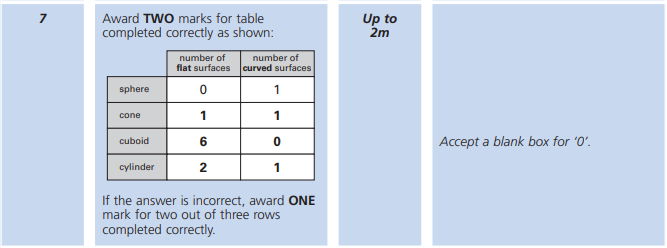 Key Stage 2: 2012 Paper A L61.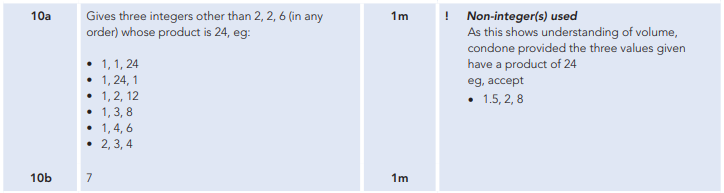 Key Stage 2: 2012 Paper A1.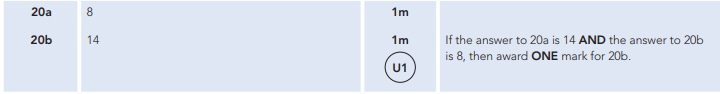 Key Stage 2: 2012 Paper B1.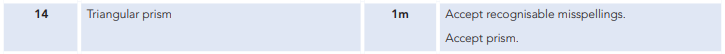 Key Stage 2: 2013 Paper A L61.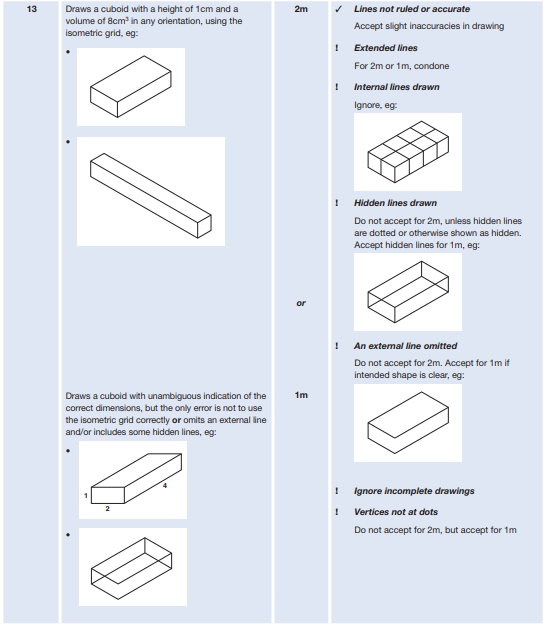 Key Stage 2: 2014 Paper A L61.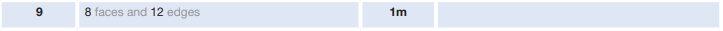 Key Stage 2: 2015 Paper A L61.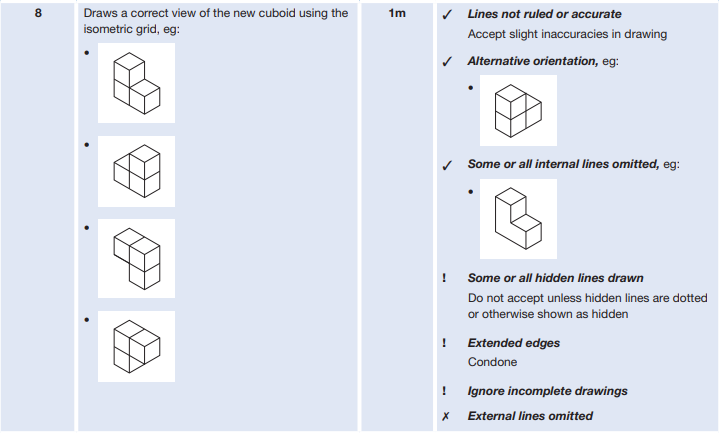 Key Stage 2: 2015 Paper B L61.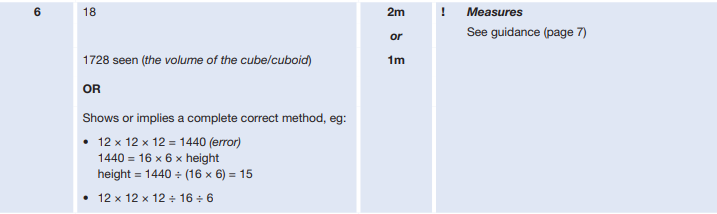 Key Stage 2: 2015 Paper A1.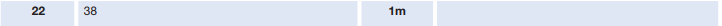 Key Stage 2: 2017 Paper 2 Reasoning1.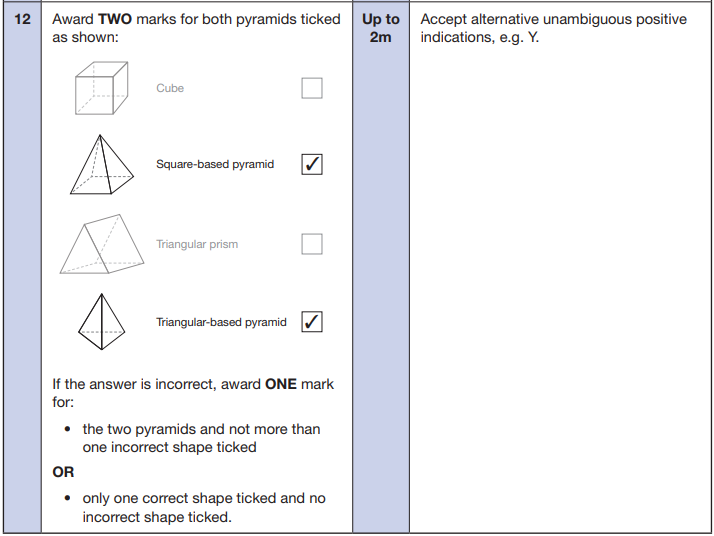 Key Stage 2: 2017 Paper 3 Reasoning1.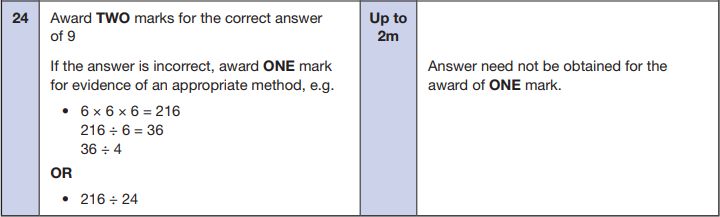 Key Stage 2: 2018 Paper 2 Reasoning1.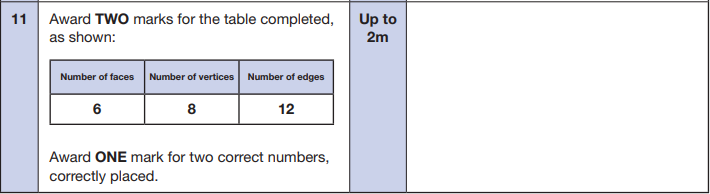 Key Stage 2: 2019 Paper 2 Reasoning1.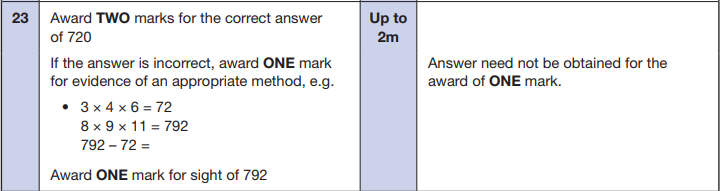 